 Круглый стол на тему: «Смертельная забава»В МБОУ СОШ №4 21 июня прошел круглый стол на тему: «Смертельная забава». Подросткам говорили  о действии наркотиков и спайсов на организм человека, о том, что стоит ли поддаваться губительным соблазнам, как научиться противостоять «доброжелателям», предлагающим расслабиться.
Есть десять веских причин, сказать НЕТ наркотикам.
Каждому из собеседников были розданы буклеты. В ходе мероприятия учащиеся познакомились с опасностью, которую таят наркотики, рассуждали и анализировали последствия употребления наркотиков с помощью игр "Сюрприз", "Мышка и сыр", обыгрывали ситуации, выбирая правильный выход, исполняли стихи, частушки о здоровом образе жизни.
    В заключении мероприятия дети, взявшись за руки, сказали "Наркотикам - нет" Мы за здоровый образ жизни!". Ребята пришли к выводу: единственно верный способ сохранить своё здоровье, это заниматься спортом, соблюдать правила личной гигиены и сказать «НЕТ» всем пагубным привычкам.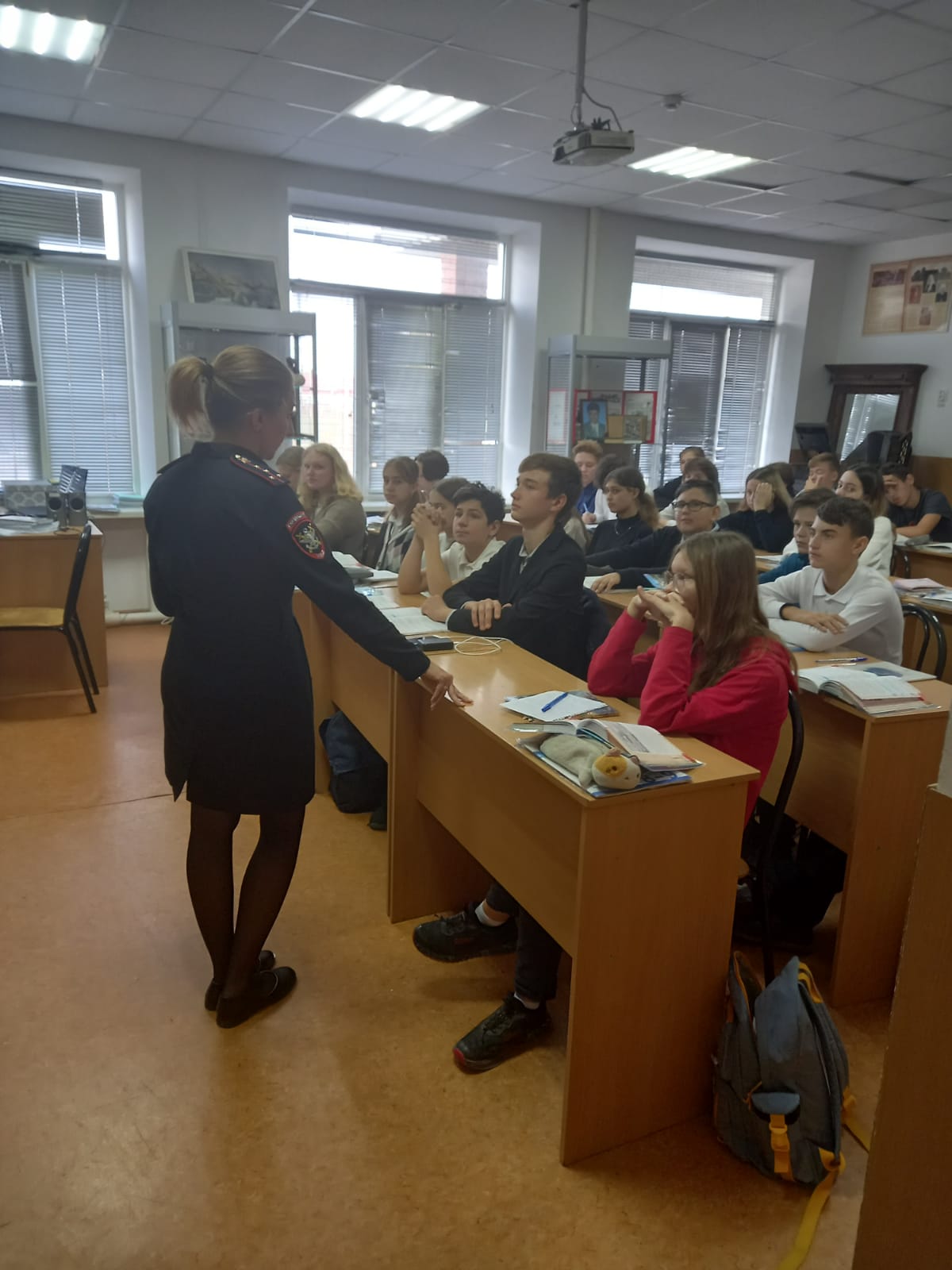 